Лесохозяйственный мульчер FERRI TFC-DT/F 2200Уважаемый клиент!Благодарим Вас за интерес, проявленный к нашему оборудованию и представляем Вашему вниманию Итальянский мульчер FERRI TFC-DT/F 2200. 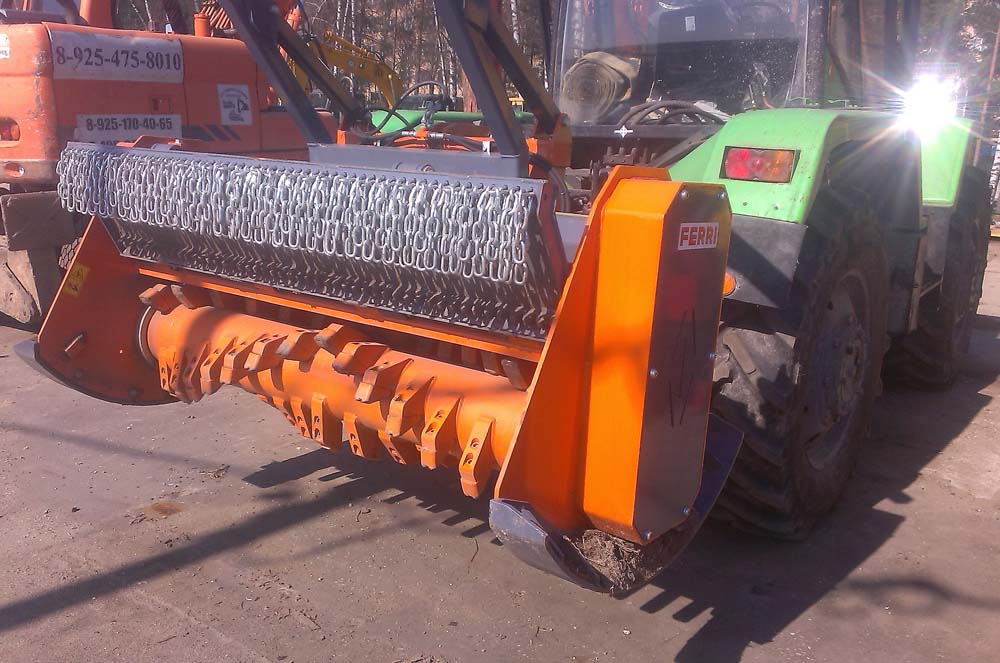  Оборудование FERRI известно во всем мире благодаря своему качеству, надежности и большому числу опций. Применение высоких стандартов качества, стальных компонентов HARDOX гарантирует отличную производительность даже в самых тяжелых условиях.  Полноценная сервисная поддержка на базе собственного представительства компании в России, позволяет сделать работу оборудования FERRI бесперебойной, высокопроизводительной и минимизировать сроки поставки и обслуживания!Преимущества тракторных мульчеров Ferri:1. Мощная рама препятствует деформациям корпуса при работе, что обеспечивает долговечность.2. Регулируемые салазки позволяют варьировать высоту работы над землей.3. Широкая сбытовая сеть и высокий уровень сервиса позволяют использовать технику даже в очень сложных и особых проектах.4. Высококачественные материалы и компоненты, соблюдение технологий при изготовлении.Расширенную информацию о заводе и продукции можно найти на сайте www.ferrirus.ru 
Стоимость мульчера FERRI TFC-DT/F 2200: уточняйтеСрок поставки: уточняйте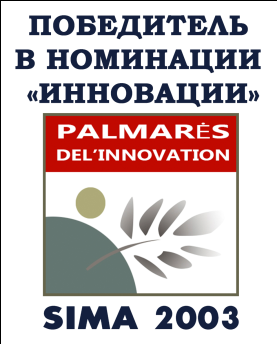 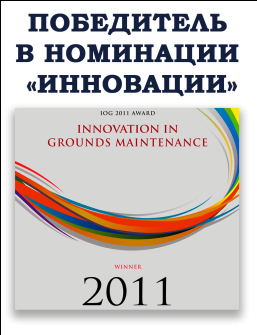 Базис поставки: г. ЯрославльГарантия: 12 месяцевЛЕСОПРОМЫШЛЕННЫЕ  МУЛЬЧЕРЫ ДВУХТРАНСМИССИОННЫЕДЛЯ ТРАКТОРОВ (ОТ 140 ДО 180Л.С.)(Измельчаемый Ø макс 40 см)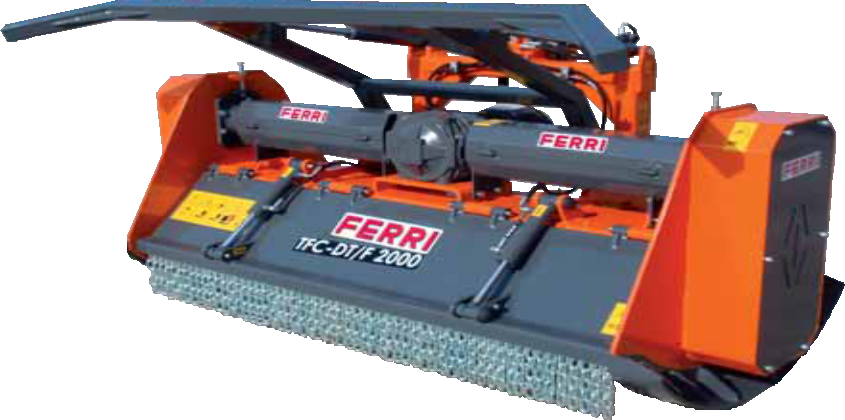 Техническе  характеристикиДополнительное оборудованиеМеханическая толкающая рама (включена в стоимость) Толкающая рама (с гидравлическим приводом) Гидравлическая трехточечная система крепленияДля данного типа ротораКомплектуетсяРотор с фиксированными зубьями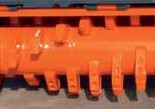 Рама изготовлена из конструкционной  сталиВнутренняя рама изготовлена из стали Hardox 400Двойной ряд контрножей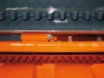 Двойная трансмиссия (5х2 приводных ремней)Обгонная муфта редуктораВал отбора мощности с ограничителем мощностиОткрывающийся капот, управляемый гидроприводом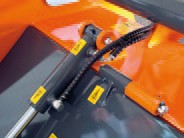 Регулируемые салазки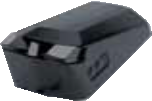 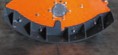 Защитные экраны от щепок из двух рядов цепейГарантийный период 12 месяцевВидео на канале Ferri в РФ: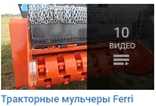 смотреть смотреть смотреть 